MATERA DESIGN WEEKEND 2016_PROGRAMMAIl Festival si disloca in tre location principali, nel cuore storico dei Sassi e nel cuore moderno della città: Palazzo Lanfranchi, Area 8 e Casa Netural.Martedì 6 dicembreore 11.30Conferenza stampa opening Matera Design Weekend 2016 Casa NeturalVenerdì 9 dicembreApertura del Festival con un laboratorio dedicato ai bambini, un museo di oggetti misteriosi e un progetto ispirato alla tradizione iconografica Cattolica ed Ortodossa. Tutto a suon di musica, food & design!ore 16.30 - 18.00Fablab a scuola, i laboratori del design creativo per i ragazzi di tutte le età di Roma Makers e Leonardo Zaccone Comincenterore 18.30 - 20.00Arte, esperienza e game design di Emanuele Vietina e Cosimo Lorenzo Pancini / Lucca Comics & Games Comincenterore 17.00 - 20.00Apertura Matera Design Exhibit Mystery things Museum Palazzo Lanfranchi - Chiesa del Carmine+Playstools di Entropika Lab Palazzo Lanfranchi - Chiesa del CarmineTutti santi di FF3300 Palazzo Lanfranchi - Chiesa del CarmineCraftorydesign di Angela Ippolito Palazzo Lanfranchi - Chiesa del CarmineADAM’S Hand di DAF - Digital Art Factory e ITS SALENTO S.r.l. Palazzo Lanfranchi - Chiesa del Carmine+Orlo di Mariangela Savoia Doms Galleryore 20.30 La cena per tutti di Slow/D ore 21.00 - 24.00  U-Tub experience DOMS Galleryore 22.00 - 24.00Whatsappami la storia di Collettivo NoB Sabato 10 DicembreUna caccia ai numeri fotografica, ambientata nei suggestivi Rioni Sassi di Matera anima la mattinata. A pranzo si dialoga attorno alla tavola sorseggiando ottimo vino in compagni di Filippo Spiezia. Il pomeriggio si parla di “design del futuro” con John Thackara. La notte è fatta per ballare verso la luce dell’alba in un lungo “light party”.ore 9.00 Typo Run di di Francesco Paternoster, Stefania Faccia Palazzo Lanfranchi - Sala Leviore 10.00 - 13.00 / 16.00 - 20.00 Matera Design Exhibit Mystery things Museum Palazzo Lanfranchi - Chiesa del Carmine+Playstools di Entropika Lab Palazzo Lanfranchi - Chiesa del CarmineTutti santi di FF3300 Palazzo Lanfranchi - Chiesa del CarmineCraftorydesign di Angela Ippolito Palazzo Lanfranchi - Chiesa del CarmineADAM’S Hand di DAF - Digital Art Factory e ITS SALENTO S.r.l. Palazzo Lanfranchi - Chiesa del Carmine+Orlo di Mariangela Savoia Doms Galleryore 10.00 - 15.00Workshop di La Scuola Open Source Palazzo Lanfranchi - Sala Leviore 10.30 - 12.30Workshop #TWDESIGN di Leda Palermo Palazzo Lanfranchi - Sala Leviore 13.30 - 15.30 A pranzo con il designer / Filippo SpieziaA pranzo con il designer / Federico MauroDomsore 16.00 - 22.00 Mini Makers Jam di Roma Makers e Leonardo Zaccone Casa Neturalore 18.00 - 19.30 Talk Nothing, but flowers con John Thackara e Arianna Mazzeo Palazzo Lanfranchi, sala Leviore 21.00 - 24.00 U-Tub experienceore 22.00 - 24.00 Whatsappami la storia di Collettivo NoB Domenica 11 DicembreNell’ultimo giorno si spazia nelle varie forme del design, “experience co-design”, chatbot, domotica ed IoT a "portata di mano". A pranzo attorno a un tavolo, nel tardo pomeriggio un social cocktail da non perdere in compagnia di ADI.ore 10.00 - 18.00 Mini Makers Jam di Roma Makers e Leonardo Zaccone (Casa Netural)ore 10.00 - 13.00 / 16.00 - 20.00 Matera Design Exhibit Mystery things Museum Palazzo Lanfranchi - Chiesa del Carmine+Playstools di Entropika Lab Palazzo Lanfranchi - Chiesa del CarmineTutti santi di FF3300 Palazzo Lanfranchi - Chiesa del CarmineCraftorydesign di Angela Ippolito Palazzo Lanfranchi - Chiesa del CarmineADAM’S Hand di DAF - Digital Art Factory e ITS SALENTO S.r.l. Palazzo Lanfranchi - Chiesa del Carmine+Orlo di Mariangela Savoia Doms Galleryore 10.00 - 18.00 workshop Map Bot di Mattia della Libera e Claudia Garrone Palazzo Lanfranchi - Sala Leviore 10.30 - 12.30 workshop Craftorydesign di Angela Ippolito Palazzo Lanfranchi - Sala Leviore 13.30 - 15.30 A pranzo con il designer / Arianna MazzeoA pranzo con il designer / Leonardo ZacconeArea 8ore 18.00 - 19.30 Social Cocktail ADICalia Interiorsore 21.00 - 24.00 U-Tub experience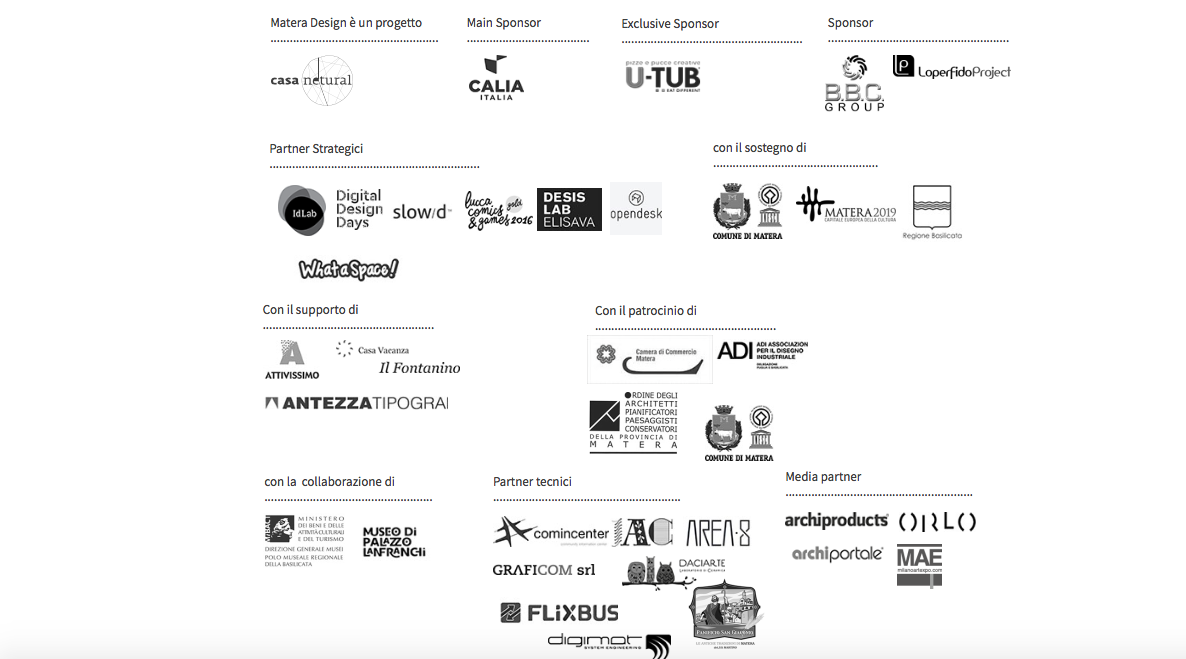 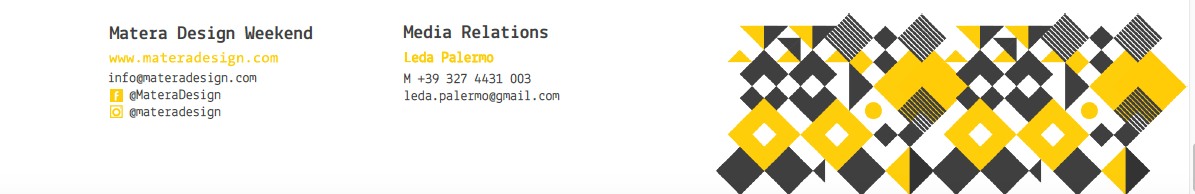 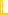 